§5015.  Maine Rivers Protection FundThere is established within the Department of Agriculture, Conservation and Forestry a Maine Rivers Protection Fund, which shall be funded by donations, bequests, grants, gifts and proceeds from the sale of Maine rivers protection promotion items.  The fund shall not lapse.  [PL 1985, c. 105, §1 (NEW); PL 2011, c. 657, Pt. W, §5 (REV).]Pursuant to the authority established in section 5012, the commissioner may administer a state grant-in-aid program and may promulgate rules therefor under Title 5, chapter 375, subchapter 2. The purpose of the program is to assist local governments, river conservation or management groups and landowners in activities that may include the acquisition, establishment and maintenance of access sites, parking areas, picnic areas, campsites and sanitary facilities; encouraging and securing shoreland gifts and conservation easements; financial support for river runners, litter control, signs and educational materials; the restoration and enhancement of anadromous fisheries; improving the natural productivity of inland fisheries; and supervision of recreational use and other similar or associated activities involving the protection of and public access to the State's rivers.  [RR 2019, c. 2, Pt. A, §17 (COR).]All funds of the Maine Rivers Protection Fund shall be subject to allocation by the Legislature.  [PL 1985, c. 105, §1 (NEW).]Rules adopted under this section shall become effective immediately, but shall be submitted to the Legislature no later than the next regular session for approval or modification.  If the Legislature fails to act, those rules shall continue in full force and effect.  [PL 1985, c. 105, §1 (NEW).]SECTION HISTORYPL 1985, c. 105, §1 (NEW). PL 2011, c. 657, Pt. W, §5 (REV). RR 2019, c. 2, Pt. A, §17 (COR). The State of Maine claims a copyright in its codified statutes. If you intend to republish this material, we require that you include the following disclaimer in your publication:All copyrights and other rights to statutory text are reserved by the State of Maine. The text included in this publication reflects changes made through the First Regular and First Special Session of the 131st Maine Legislature and is current through November 1, 2023
                    . The text is subject to change without notice. It is a version that has not been officially certified by the Secretary of State. Refer to the Maine Revised Statutes Annotated and supplements for certified text.
                The Office of the Revisor of Statutes also requests that you send us one copy of any statutory publication you may produce. Our goal is not to restrict publishing activity, but to keep track of who is publishing what, to identify any needless duplication and to preserve the State's copyright rights.PLEASE NOTE: The Revisor's Office cannot perform research for or provide legal advice or interpretation of Maine law to the public. If you need legal assistance, please contact a qualified attorney.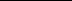 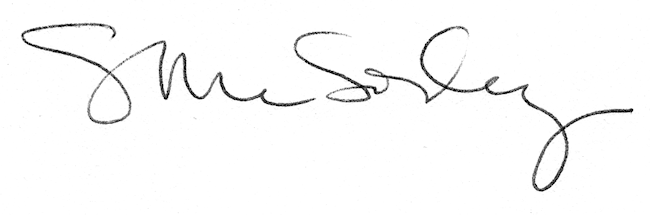 